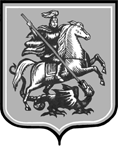 ГОСУДАРСТВЕННОЕ БЮДЖЕТНОЕ ОБЩЕОБРАЗОВАТЕЛЬНОЕ УЧРЕЖДЕНИЕ ГОРОДА МОСКВЫ «ШКОЛА № 1996»(ГБОУ Школа № 1996)Капотня, 5 квартал, д. 28, Москва, 109649Тел./факс (495) 355-65-29. E-mail: 1996@edu.mos.ruСочинение «Я горжусь своим дедушкой»Исполнитель: Полищук Евгений Класс 7 Руководитель: учитель русского языка и литературы Полищук Галина ЕфимовнаМосква, 2015
  День Победы – светлый весенний праздник, вошедший в каждую семью, в каждый дом. В этом году мы отмечали 70-ую годовщину Победы в Великой Отечественной войне. Наш долг - сохранить историческую память о подвигах участников ветеранов Великой Отечественной войны и тружеников тыла. Мы все должны гордиться нашими предками, которые спасли мир от фашистского ига, отстояли независимость нашей Родины. Мы обязаны помнить, какой ценой досталась Победа, и чтить  память тех, кто отдал жизнь во имя жизни будущих поколений.Я горжусь своим  дедом  Гарбаром Ефимом Миновичем!  Он родился в 1924 году  в поселке Любешов Волынской области в многодетной крестьянской семье, где детей было шесть человек. Мой дедушка был старшим из братьев. Когда ему едва исполнилось 15 лет, умер его отец, который вернулся с финской войны раненый и тяжелобольной, и вся забота о большой семье легла на плечи дедушки и его старших сестер.    Когда началась Великая Отечественная война, моему деду было 17 лет. На фронт он попал в  апреле 1944 года, в 19лет,  в артиллерийский полк 2-го Белорусского фронта, был телефонистом, рядовым. Мой дед обеспечивал связь между штабом и фронтом. Это очень важная  ответственная работа. От вовремя переданных и полученных сведений  зависела не только жизнь командиров и солдат, но и победа.  Дивизия, в которой служил дед, освобождала Белоруссию. 
         После освобождения нашей Родины от фашистов, дивизия, в которой служил дедушка, принимала участие в боевых действиях за границей. Дедушка освобождал от фашистов Польшу.  14 марта 1945 года   в бою за деревню в направлении города Данциг (теперь Гданьск, Польша) под сильным артиллерийским минометным и пулеметным  огнем  мой дед устранил 10 порывов линии связи и  обеспечил управление огнем дивизиона.  В этот же день он  был тяжело ранен: землянку, в которой работал дед, накрыло снарядом. За бесстрашие и мужество, проявленные во время боя по устранению порывов линии связи,   1 апреля 1945 года Гарбар Ефим Минович был награжден  медалью « За отвагу». О его боевом пути говорят награды: орден Великой Отечественной войны 1 степени, медаль «За отвагу», «За победу над Германией 1941- 1945», юбилейные награды. Он, как и многие ветераны, не любил вспоминать те далёкие военные годы, ворошить прошлое; снова почувствовать боль в груди, вспоминая о тех, кого нет с ним рядом. Но всё-таки иногда он рассказывал своим детям небольшие истории из тех далеких незабываемых дней войны. 
           Великая Отечественная, самая народная и поистине самая священная из войн на земле, навсегда осталась в памяти нашей семьи. Я горжусь своим дедушкой. Уверен, что его пример поможет стать мне достойным гражданином Отечества. Я преклоняюсь и  перед всеми ветеранами, которые смогли защитить свою Родину. Пусть в жизни не каждому было дано сравниться с героями, но каждый истинный патриот свершил то, что было в его силах, а если требовалось, то и сверх сил. И им не жалко было своей молодости, своей жизни ради одной общей победы! И мы должны равняться на них, ведь в каждой семье есть деды и  прадеды, не жалевшие  жизни за нашу свободу, за нашу жизнь! Давайте помнить всегда о них,  о тех, кто дал нам великий праздник – День Победы. О  боевом пути  деда говорят награды: орден Великой Отечественной войны 1 степени, медаль «За отвагу», «За победу над Германией 1941- 1945», юбилейные награды. Медаль «20 лет Победы в Великой Отечественной войне». Медаль «30 лет Победы в Великой Отечественной войне».Медаль «50 лет Вооруженным силам СССР»Медаль «60 лет Вооруженным силам СССР»